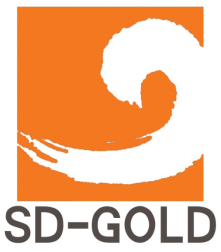 追求卓越  创新进取开放  包容  忠诚  责任山东黄金矿业（莱州）有限公司三山岛金矿2020年校园招聘简章一、基本情况介绍:山东黄金矿业（莱州）有限公司三山岛金矿地处山东省黄蓝战略核心区莱州湾畔。地理位置优越，交通便利，依山傍海，气候宜人。三山岛金矿具有8000吨/日以上的采选能力，年产黄金超过200000两，资源丰富、设备先进，发展前景广阔。三山岛金矿隶属于山东黄金矿业（莱州）有限公司，为深入推进新旧动能转换重大工程，实现“全球智慧矿业和生态矿业的引领者”目标，三山岛金矿将用三年的时间，打造成“国际一流示范矿山”。 二、联系方式单位地址：山东省莱州市三山岛金矿人力资源部联系人：张风臣联系电话：0535-2785592  0535-2780195	 电子邮箱:ssdwxm@163.com附件：三山岛金矿2020年度校园招聘计划表三山岛金矿2020年度校园招聘计划表2020年三山岛金矿校园招聘二维码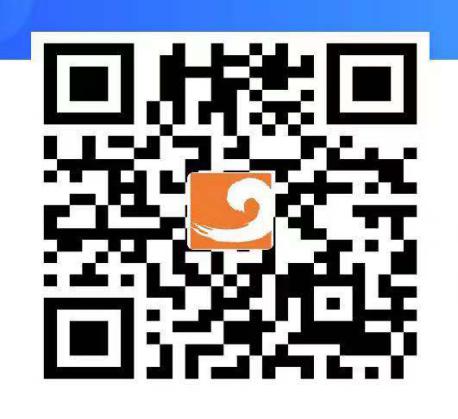 序号招聘岗位学历专业性别数量1地质技术员本科及以上矿山地质、资源勘查及相关专业男22测量技术员本科及以上测量、测绘工程及相关专业男43采矿技术员本科及以上采矿工程及相关专业男14安全技术员本科及以上安全工程及相关专业男26工程管理员本科及以上工程造价、工程预算、工程管理、项目管理及相关专业不限1合  计合  计合  计合  计合  计10